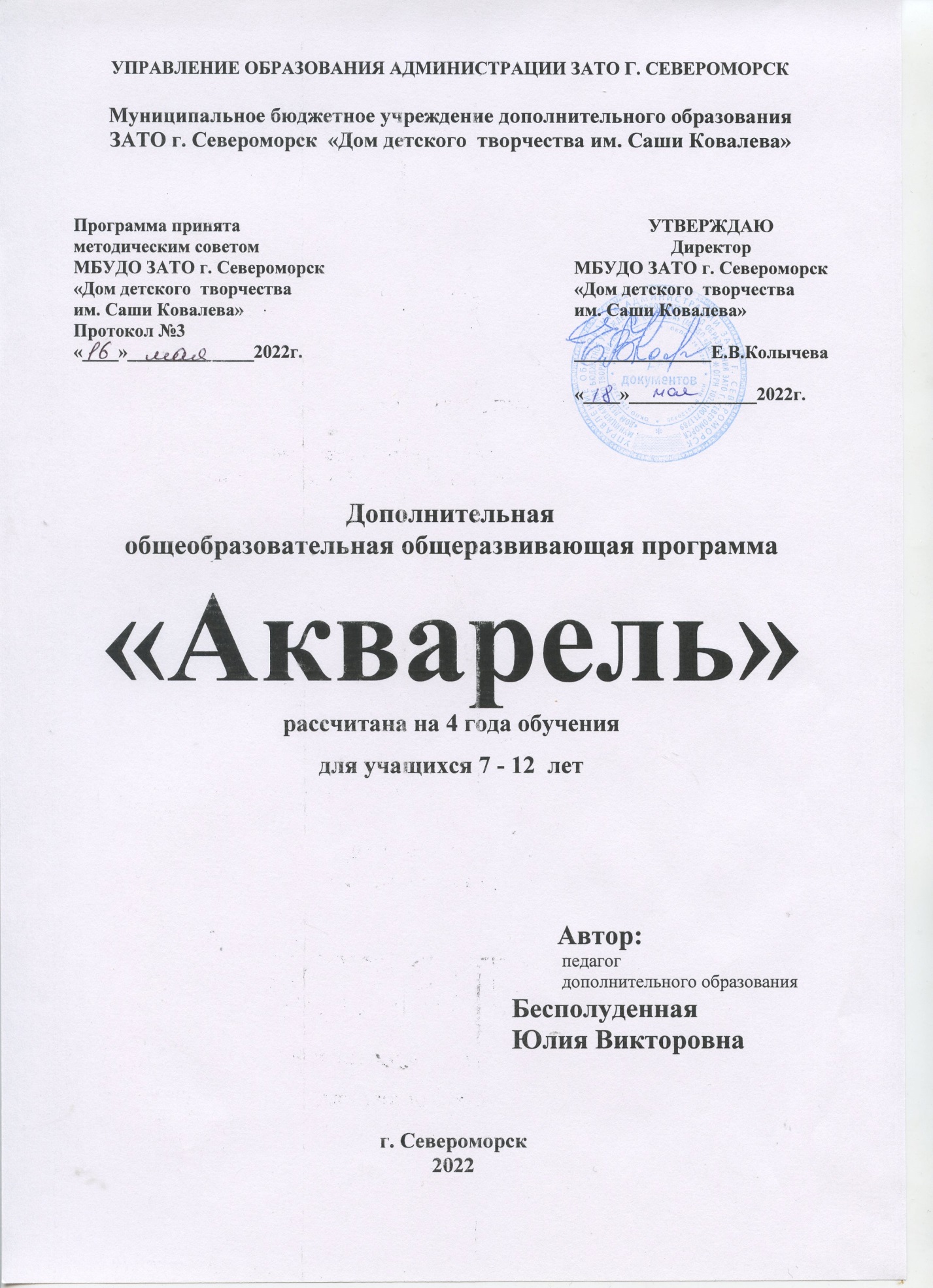 Пояснительная запискаПрограмма разработана в соответствии с Федеральным законом от 29.12.2012 № 273-ФЗ «Об образовании в Российской Федерации», Приказом Министерства просвещения Российской Федерации от 09.11.2018 № 196 «Об утверждении Порядка организации и осуществления образовательной деятельности по дополнительным общеобразовательным программам», Постановлением Главного государственного санитарного врача Российской Федерации от 28.09.2020 г. № 28 «Об утверждении санитарных правил СП 2.4. 3648-20 "Санитарно-эпидемиологические требования к организациям воспитания и обучения, отдыха и оздоровления учащихся и молодежи», Постановлением Главного государственного санитарного врача Российской Федерации от 28 января 2021 года № 2 «Об утверждении санитарных правил и норм СанПиН 1.2.3685-21. Гигиенические нормативы и требования к обеспечению безопасности и (или) безвредности для человека факторов среды обитания», Распоряжением Правительства Мурманской области от 03.07.2019 № 157-РП «О концепции внедрения целевой модели региональной системы дополнительного образования учащихся в Мурманской области», Постановлением администрации ЗАТО г. Североморск № 556 от 01.04.2020 г. «Об утверждении Положения о персонифицированном дополнительном образовании в ЗАТО г. Североморск», Уставом учреждения и распространяется на образовательную деятельность Муниципального бюджетного учреждения дополнительного образования ЗАТО г. Североморск «Дом детского творчества им. Саши Ковалева».Рисование – важнейшее средство эстетического воспитания. А художники Древней Греции считали, что обучение рисованию необходимо не только для многих практических ремесел, но и для общего образования и воспитания.Изобразительная деятельность стоит среди самых интересных видов деятельности дошкольников и младших школьников. Она позволяет ребенку выразить в рисунках свое личное впечатление об окружающем мире. Вместе с тем, изобразительная деятельность имеет неоценимое значение для всестороннего развития учащихся, раскрытия и обогащения его творческих способностей.Анализ процесса изображения показывает, что для создания рисунка необходимо наличие, с одной стороны: отчетливых представлений о тех предметах и их качествах, которые должны быть нарисованы, с другой стороны: умения выразить эти представления в графической форме на плоскости листа бумаги, подчинить движение руки задаче изображения. Следовательно, требуется не только специальная организация восприятия учащихся с целью образования нужных представлений, но и развитие движений руки, формирование графических навыков и умений.Поэтому овладение графической стороной рисования является важным условием, обеспечивающим творческое решение изобразительной задачи, развития способности к рисованию. Реализация поставленных ребенком целей и задач способствует полноценному и разностороннему развитию.Цель образовательной программы – развитие творчества, эстетического вкуса, чувства образного представления и воображения посредством обучения учащихся изображению предметов и явлений как образного отражения жизненных впечатлений.Достижение поставленной цели предполагает решение ряда задач:- научить владеть средствами художественной выразительности;- научить составлять законченную композицию по эскизам и выполнять ее разными изобразительными средствами;- формировать интерес к изобразительному искусству;- углубить и расширить знания о некоторых приемах работы в творческой деятельности.- формировать нравственно-эстетической отзывчивости на прекрасное в жизни;- формировать устойчивого интереса к изобразительному искусству, способности воспринимать его исторические и национальные особенности;- формировать чувство самоконтроля, взаимопомощи.- развить у учащихся фантазии, образного мышления;- формировать эстетический и художественный вкус;- содействовать формированию всесторонне развитой личности.Исходя из поставленных задач, важнейшими принципами построения программы являются:научность и доступность: использование на занятиях доступных для учащихся понятий и терминов, учет уровня подготовки, опора на имеющийся у учащихся опыт от простого к сложному;системность, последовательность и доступность в освоении трудовых приемов: изучение нового материала опирается на ранее приобретенные знания;гуманистический характер отношений педагога и ребенка: ребенок рассматривается как активный субъект совместной с педагогом деятельности, основанной на реальном сотрудничестве, уважении к личности и демократическом стиле взаимоотношений педагога с учащимися;принцип природосообразности - предполагает учет возрастных и индивидуальных особенностей, задатков, возможностей учащихся при включении их в различные виды деятельности;разнообразие и приоритет практической деятельности;поощрение творческих достижений учащихся, самостоятельности при выполнении творческих практических работ;принцип индивидуального и дифференцированного подхода в обучении;принцип осмысленного подхода учащихся к творческой работе, ходу ее осуществления и конечному результату.Ожидаемые результатыУ учащихся, обучающихся по общеобразовательной общеразвивающей программе «Акварель», будут сформированы: - широкая мотивационная основа художественно-творческой деятельности, включающая социальные, учебно-познавательные и внешние мотивы- интерес к новым видам прикладного творчества, к новым способам самовыражения- устойчивый познавательный интерес к новым способам исследования технологий и материаловУчащийся получит возможность для формирования: - внутренней позиции обучающегося на уровне понимания необходимости творческой деятельности, как одного из средств самовыражения в социальной жизни- выраженной познавательной мотивации- устойчивого интереса к новым способам познания- адекватного понимания причин успешности, провала творческой деятельности.Регулятивные универсальные учебные действия:- принимать и сохранять учебно-творческую задачу- определять последовательность промежуточных целей с учётом конечного результата- осуществлять пошаговый и итоговый контроль- вносить дополнения и коррективы свои планы с учетом свободного времени- адекватно воспринимать оценку учителя- различать способ и результат действия - выполнять учебные действия в материале, преодолевать препятствия.Познавательные универсальные учебные действия:- искать и выделять необходимую информацию- применять методы информационного поиска- проявлять познавательную инициативу- преобразовывать практическую задачу в познавательную- самостоятельно структурировать знания, выбирать эффективный способ решения творческой задачиКоммуникативные универсальные учебные действия: - планировать учебное сотрудничество с учителем и сверстниками;- ставить вопросы и разрешать их- выявлять проблемы, искать способы их устранения- учитывать разные мнения, стремиться к координации при выполнении коллективных работ- использовать речь для регуляции своего действия- контролировать действия партнера- владеть монологической и диалогической формой речи-осуществлять взаимный контроль и оказывать партнерам в сотрудничестве необходимую взаимопомощь.Этапы обученияДанная программа рассчитана на 4 года обучения для учащихся возраста 7-12 лет.В образовательной программе «Акварель» распределение учебной нагрузки представлено следующим образом: 1 год обучения – (2 раз в неделю по 2 часу) х 36 недель = 144 часа;2 год обучения – (2 раз в неделю по 2 часа) х 36 недель = 144 часа;3 год обучения – (2 раз в неделю по 3 часа) х 36 недель = 216 часов;4 год обучения – (2 раз в неделю по 3 часа) х 36 недель = 216 часов.Один академический час занятия в группе равен 45 минутам.Форма занятий – групповая. В объединение принимаются все желающие учащиеся 7 – 12 лет по заявлению родителей или лица их заменяющего. Количество учащихся в группе составляет 12 -15 человек. Для достижения поставленных цели и задач предусматривается отбор основных форм совместной деятельности педагога и учащихся на занятиях в изо студии «Радуга красок». В связи с этим особое место занимают следующие формы работы:Программа включает в себя следующие разделы:1. Графика2. Живопись3. Человек4. Аппликация1. ГРАФИКАГрафика — вид изобразительного искусства, использующий в качестве основных изобразительных средств линии, штрихи, пятна и точки. При работе в технике графики обычно используют не больше одного цвета (кроме основного черного), в редких случаях - два. Кроме контурной линии, в графическом искусстве широко используются штрих и пятно, также контрастирующие с белой поверхностью бумаги — главной основой для графических работ. Сочетанием тех же средств могут создаваться тональные нюансы.Цвет также может применяться в графике, но, в отличие от живописи, здесь он традиционно играет вспомогательную роль. Однако в современной графике цвет может быть не менее важен, чем в живописи. Например, пастель — группа художественных материалов, применяемых в графике и живописи, хотя согласно современной музейной классификации, работа пастелью на бумаге относится к графике.Поэтому раздел "Графика" включает в себя не только изучение основных средств данного вида изобразительного искусства (линия, штрих, пятно и точки) и применяемых материалов (карандаш, мелок, уголь, пастель, ручка), но и возможные цветовые решения при использовании цветных материалов.Также в этом разделе будут рассмотрены основные схемы построения на бумаге окружающих нас предметов и объектов природы, учащиеся познакомятся с понятиями "пропорциональность", "перспектива", "тень и свет", "блик", "жанр рисунка" (портрет, пейзаж, натюрморт, анималистический, бытовой, исторический жанры и др.). Более подробно данные понятия будут рассмотрены в разделе "Живопись".2. ЖИВОПИСЬЖивопись — вид изобразительного искусства, связанный с передачей зрительных образов посредством нанесения красок на твёрдую или гибкую поверхность.Знакомство с живописью учащиеся начнут на примере рисования акварелью. Такой выбор обусловлен тем, что акварель - это "прозрачная" техника, которую нельзя исправить нанесением поверх другим цветом. Как показывает опыт, после того, как учащиеся научились рисовать гуашью, плотно наносить краску, исправлять ошибки с помощью нового слоя, им труднее постичь правила рисования акварелью, вследствие чего получаются грязные цвета и неудовлетворение собственной работой.В теме "Акварель" учащиеся познакомятся с правилами рисования по сырому и по сухому, с правилами смешивания акварельных красок для получения нового оттенка и цвета, правилами исправления ошибок с помощью вымывания водой цветового пятна. Главной задачей изучения данной темы служит формирования у учащихся понимания акварели как живописной техники, использующей краски, которая при растворении в воде позволяет создавать эффект лёгкости, воздушности и тонких цветовых переходов. Далее учащиеся знакомятся с гуашью. В данной теме учащиеся узнают о принципе рисования гуаши, как о плотной, непрозрачной краске, которой с помощью закрашивания можно исправлять сделанные на рисунке ошибки. Также учащиеся будут учиться использовать палитру, как обязательный элемент рисования красками.Акриловые краски являются выбором для учащихся уже освоивших азы рисования, поэтому данная тема рассматривается только на последнем году обучения. Эти краски можно разбавить водой, однако они становятся водостойкими после того, как высохнут. По своей структуре акриловые краски достаточно густые и обладают насыщенным цветом в отличие от более мягких цветов гуаши. Выбор данной техники живописи обусловлен тем, что в современном мире акриловые краски являются одними из наиболее популярных материалов в живописи и дизайнерском деле. 3. ЧЕЛОВЕКТема "Человек" была вынесена в отдельный раздел, так как это более сложная тема, которую имеет значение рассматривать комплексно.Основной задачей данного раздела служит обучение учащихся рисовать человека целостно, начиная с построения скелета и лишь затем прорисовывание основных частей тела. Для учащихся свойственно начинать рисовать человека с головы, сначала получаются так называемые головоноги, затем спустя некоторое время на рисунках отличается голова, шея, туловище, ноги, но, так как эти части тела дорисовываются в последствии, они оказываются непропорциональны телу. Начиная свой рисунок, ребенок рисует голову, не задумываясь, поместится ли тело человека на листе, в виду чего, в последствии ему приходится уменьшать ноги или руки, так как они не вписываются в формат листа. Изучая тему "Человек", учащиеся должны научиться изображать объект целостно, начиная с рисования пропорционального скелета и затем наращивания на наго тела. Также в данном разделе учащиеся будут учиться строить человека в движении и вписывать его в окружающий мир, изображаемый на листе. Кроме построения тела человека в данном разделе будет рассмотрены правила изображения лица, его пропорций и частей. Кроме этого учащиеся познакомятся с правилами изображения кисти руки и стопы. После изучения основных правил построения человека, учащиеся познакомятся с цветовыми решениями в рисовании человека: закономерностями тени и света, созданием цвета кожи при использовании разнообразных материалов, изображения глаз и др.4. АППЛИКАЦИЯАппликация — вырезание и наклеивание (нашивание) фигурок, узоров или целых картин из кусочков бумаги, ткани, кожи, растительных и прочих материалов на материал-основу (фон). Как правило, материалом-основой служат картон, плотная бумага, дерево. Аппликация связана с познавательной деятельностью, и огромное влияние оказывает на развитие умственных и творческих способностей учащихся.Аппликация отличается от других видов изобразительной техники — силуэтностью, плоскостной обобщенной трактовкой образа, однородностью цветового пятна, локальностью больших цветовых пятен, выразительностью изображения, более обобщенной формой. Аппликация тесно связана с сенсорным восприятием. Развитию сенсорного восприятия способствует операции по обработки бумаги:сгибание;вырезание;разрывание и обрывание;наклеивание.Классификация аппликации:по формеобъемная;плоская;по цветуодноцветная;многоцветная;по тематикепредметная;сюжетная;декоративная.Материалы, применяемы для создания аппликации:бумага;разные виды ткани;природный материал;крупа;бытовые отходы.На первом году обучения работы носят законченный характер на каждом занятии. Весь год учащиеся знакомятся с техниками графики, живописи и аппликации. Учащиеся знакомятся с видом штриховки, с разновидностями линии и ее направлением, учатся использовать разную силу надавливания на карандаш. При изучении цвета учащиеся знакомятся с понятиями "теплых" и "холодных" цветов, а также с разновидностью оттенков цветов, переходом от светлого до темного. Учатся изображать разные оттенки одного цвета с помощью более слабого и сильного нажима на карандаш или добавления более светлой или темной краски на палитру.Учащиеся знакомятся с жанрами рисунка: натюрморт, пейзаж, портрет. Получают знания о перспективе, правилах построения человека. Также учащиеся учатся правилам композиции, знакомясь с понятиями "главный объект" и "фон", "сюжет".При работе с красками учащиеся учатся правилам их использования, способам рисования и смешивания цветов.Знакомятся с обрывной аппликацией, шаблонной аппликацией, объемной аппликацией. В теме "Обрывная аппликация" учащиеся будут учиться создавать цветовой переход при использовании бумаги разных оттенков. Также ребята знакомятся с правилами плетения из бумаги двух цветов.На втором году обучения работы будут носить более длительный характер производства. Учащиеся будут учиться не спешить, а стараться выполнять изделия или картины более старательно, учась видеть изъяны своей работы и исправлять ошибки. На этом году обучения учащиеся будут отрабатывать приемы рисования штриховкой для передачи света и тени. Вводится рисование с натуры: натюрморт, пейзаж и портрет.Ребята знакомятся с разными видами народной росписи: Городецкая, гжель, хохлома, дымковская.В разделе аппликации учащиеся повторяют изученные приемы работы с бумагой и реализуют собственные идеи. Учатся делать шаблоны. На третьем году обучения отводится большее время на рисование с натуры. Вводится пастель и уголь. В аппликации учащиеся учатся использовать ткань и клей ПВА для создания фактурности изделия. На четвертом году обучения при рисовании учащиеся рисуют как с натуры, так и создают фантазийные сюжеты.Учащиеся знакомятся с таким материалом как акриловая краска, изучают его отличие от гуаши и учатся применять при рисовании картин и раскрашивании изделий.Учащиеся участвуют в создании коллективных работ.Ожидаемые результатыК концу обучения учащиеся должны знать:- основные приемы и способы рисования;- основы цветоведения;- основные признаки композиции;- понятия: орнамент, ритм, контраст;- технологии работы с бумагой, картоном и другими материалами;- операции работы с различным прикладным материалом;- правила санитарии, гигиены и техники безопасности.Должны уметь:- готовить рабочие место и распределять труд по операциям;- работать с предлагаемым инструментом и материалом;- выполнять основные приемы аппликации, бумагопластики;- создавать работы по собственному замыслу, используя различные техники;- работать над созданием коллективных работ.Результатом деятельности коллектива могут служить выставки, а также активное участие в различных конкурсах.Концентрическое построение программы предлагает постепенное расширение и углубление знаний, совершенствование творческих умений и навыков учащихся от одной ступени к другой.Учащиеся включены в различные сферы деятельности: репродуктивную, творческую, познавательную, практическую и т.д.Общий учебно–тематический планУчебно–тематический план 1 года обучения Содержание курса 1 года обучения Тема 1. Вводное занятие – 1 час (теория – 1 час, практика – 0 часов)Знакомство с педагогом, кабинетом, правилами поведения и пользования имуществом. Игра « Где работает художник?» Беседа о том, зачем учащимся учиться рисовать. Тема 2. Графика. – 32 часа (теория – 4 часа, практика – 28 часов)Теория: Знакомство с основными изобразительными средствами: линия, штрихи, пятна, точки.Виды и направление штриховки.Холодные и теплые цвета.Тень и свет. Блик.Оттенки одного цвета.Схемы изображения животных, предметов живой и неживой природы, предметов обиходаПрактика:Применение разных видов штриховки при закрашивании и при рисовании без готового контура.Использование геометрической линейки в составлении предметов композиции из геометрических фигур.Рисование непрерывной линией.Передача оттенка одного цвета с помощью разной силы надавливания на карандаш.Рисование карандашами холодных и теплых цветов ("Коврики") с элементами передачи оттенка цвета.Рисование точками. Зависимость изображения от частоты точек.Рисование фруктов и овощей с использованием передачи блика, света и тени.Рисование натюрморта: "Ваза с фруктами"Рисование пейзажа с применением знаний о перспективе и передачи тени и света.Рисование животных.Тема 3 Живопись. – 66 часов (теория – 6 часов, практика – 60 часов)ТеорияЗнакомство с правилами рисования акварелью: по-сухому и по-мокрому (или по-сырому).Знакомство с правилами рисования гуашью.Знакомство с понятием "палитра".Знакомство с понятием "орнамент".Знакомство с понятием "главный объект" и "фон".Знакомство с понятием "силуэт".Знакомство с техникой монотипия.Знакомство с закономерностями изображения отражения в воде и самой воды.ПрактикаРисование акварелью по-сухому, по-мокрому (по-сырому).Рисование гуашью. Использование смешанных цветов.Изображение орнамента.Построение композиции, используя понятия "главный объект" и "фон".Изображение черного силуэта на фоне переливающегося заката "Саванна". Работа с акварелью в двух техниках.Использование техники монотипия в рисовании. "Бабочка", "Отражение в воде".Изображение пейзажа с элементами отражения в воде.Тема 4 Человек. – 30 часов (теория – 6 часов, практика – 24 часа)Теория Правила построения лица человека.Правила построения тела человека.Закономерности движения тела человека.Практика Построение лица человека простым карандашом.Построение лица человека, закрашивание цветными карандашами, с использование передачи света и тени.Прием "Макияж". Построение лица мужчины с последующим нанесением грима клоуна восковыми мелками.Построение лица человека и раскрашивание гуашью, передача света и тени на лице.Построение тела стоящего человека: рисование скелета с дальнейшим наращиванием тела.Построение тела человека в движении, начиная рисунок с изображения скелета.Прием "Нарасти тело". Отработка наращивания тела на готовый скелет.Самостоятельное построение тела человека в движении, раскрашивание карандашами.Самостоятельное построение тела человека в движении, раскрашивание гуашью с учетом передачи света и тени.Тема 5 Аппликация. – 14 часов (теория – 2 часа, практика – 12 часов)Теория Плоскостная и объемная аппликация.Обрывная аппликация.способы передачи перехода цвета в обрывной аппликации.Знакомство с понятием "шаблон".Принципы плоскостного и объемного плетения из бумаги.Правила создания симметричных деталей для аппликации.Практика Плоскостная аппликация по готовым шаблонам.Создание сюжета с самостоятельным созданием деталей без шаблона.Создание объемной аппликации с помощью мятой, сложенной или скрученной бумаги.Создание объемной аппликации с применением техники "Оригами".Обрывная аппликация.Обрывная аппликация с элементом медленного перехода цвета "Радуга".Плетение из бумаги.Создание симметричных деталей из бумаги (бабочки, цветы) и составление композиции.Тема 7. Итоговое занятие – 1 час (теория – 1 час, практика – 0 часов)Подводятся общие итоги деятельности группы.Учебно–тематический план 2 года обучения Содержание курса 2 года обучения Тема 1. Вводное занятие – 1 час (теория – 1 час, практика – 0 часов)Посвящено разговору о содержании курса, темах и направлениях работы, технике безопасности при работе с инструментами и материалами, правилах поведения в группе и Доме творчества.Тема 2. Графика. – 32 часа (теория – 4 часа, практика – 28 часов)Теория:Виды штриховки. Зависимость полученного изображения от направления линии и штриховки.Знакомство с понятие "фактура".Знакомство с понятием "рисование с натуры".Практика:Применение разных видов штриховки при закрашивании и при рисовании без готового контура.Рисование непрерывной линией.Передача оттенков цвета с помощью надавливания на карандаш.Изображение фактуры предмета с помощью разного вида и направления штриховки и передачи света и тени.Рисование с натуры: натюрморт.Рисование пейзажа с соблюдением правил перспективы.Изображение и прорисовка животного.Тема 3 Живопись. – 66 часов (теория – 6 часов, практика – 60 часов)Теория.Правила рисования мазками и тычками.Вводится понятие "рисование с натуры".Знакомство с разными видами народной росписи и их историей возникновения.Приемы рисования разными видами кистей (плоская и объемная) для создания узоров и орнаментов.Практика.Рисование с натуры: натюрморт.Изображение пейзажа с помощью правил перспективы.Рисование тычками (с помощью ватной палочки) и мазками (с помощью кисти), рисование гуашью.Выполнение работ, используя изученные виды росписи.Рисование акварелью стеклянных предметов в натюрморте.Тема 4 Человек. – 30 часов (теория – 6 часов, практика – 24 часа)Теория Повторение правил построения лица и тела человека.Более глубокое изучение правил построения человека с учетом его позиции: анфас, в профиль, вполоборота.Изучения правил построения кисти руки и стопы.Работа с проволокой.Практика Рисование поясного портрета человека в разных позициях головы.Рисование тела человека в разных позициях человека.Прорисовка руки человека.Прорисовка стопы человека.Создание сюжета с участием человека, раскрашивание гуашью.Лепка тела человека:- плоскостная (нанесение пластилина на готовый контур)- объемная (изготовление скелета человека из проволоки и создание форм тела с помощью пластилина). Тема 5 Аппликация. – 14 часа (теория – 2 часа, практика – 12 часа)Теория Знакомство с правилами создания шаблона из картона.Знакомство с техникой аппликации с применением крупы и макарон.Знакомство с техникой аппликации с применением природных материалом, понятие "флористика".Практика Самостоятельное изготовление шаблонов из картона, и применение их для создания композиции с повторяющимися элементами.Создание изделия с помощью разных способов объемной аппликации из бумаги.Изготовление аппликации при помощи крупы, клея ПВА и гуаши.Аппликация из природного материала: засушенных листьев, лепестков цветов, ракушек, песка и др.Тема 7. Итоговое занятие – 1 час (теория – 1 час, практика – 0 часов) Подводятся общие итоги деятельности группы.Учебно–тематический план 3 года обучения Содержание курса 3 года обучения Тема 1. Вводное занятие – 1 час (теория – 1 час, практика – 0 часов)Посвящено разговору о содержании курса, темах и направлениях работы, технике безопасности при работе с инструментами и материалами, правилах поведения в группе и Доме творчества.Тема 2. Графика. – 48 часов (теория – 4 часа, практика – 44 часа)Теория:Знакомство с новыми материалами: пастель и уголь.Практика:Рисование с натуры: натюрморт, пейзаж.Рисование углем.Рисование пастелью.Рисование животных, предметов обихода и окружающей среды при помощи новых изученных материалов.Тема 3 Живопись. – 88 часов (теория – 6 часов, практика – 82 часа)ТеорияБолее подробное изучение способа изображения пейзажа и его деталей.Знакомство с историей живописи и ее представителями.ПрактикаРисование с натуры: натюрморт, пейзаж.Создание фантазийных образов деревьев и животных, с подробной прорисовкой.Рисование одинаковых сюжетов при помощи акварели и гуаши, отработка правил работы с тем и другим материалом.Тема 4 Человек. – 50 часов (теория – 6 часов, практика – 44 часа)Теория Изучение мимики лица человека "Как изобразить эмоцию?"Знакомство с техникой папье-маше.Практика Рисование портрета с помощью угля и пастели.Изображение эмоций человека.Изготовление маски с помощью техники папье-маше.- создание эскиза на бумаге- создание скелета из проволокиТема 5 Аппликация. – 28 часов (теория – 2 часа, практика – 26 часов)Теория Знакомство с техникой аппликации тканью на бумаге или картоне, с использование клея и гуаши (дополнительные материалы: нитки, ленты и другие текстильные материалы).Знакомство с понятием "драпировка".Практика Изготовление аппликации из текстильных материалов с отображением объема при помощи драпировки.Тема 7. Итоговое занятие – 1 час (теория – 1 час, практика – 0 часов) Подводятся общие итоги деятельности группы.Учебно–тематический план 4 года обучения Содержание курса 4 года обучения Тема 1. Вводное занятие – 1 час (теория – 1 час, практика – 0 часов)Посвящено разговору о содержании курса, темах и направлениях работы, технике безопасности при работе с инструментами и материалами, правилах поведения в группе и Доме творчества.Тема 2. Графика. – 48 часов (теория – 4 часа, практика – 44 часа)Теория:Знакомство с новыми материалами: шариковая ручка.Практика:Рисование с натуры и фантазийных сюжетов с помощью угля и пастели, ручки и карандаша.Рисование ручкой, передача света и тени с помощью штриховки и частоты линий.Тема 3 Живопись. – 88 часов (теория – 6 часов, практика – 82 часа)ТеорияЗнакомство с новым материалом: акриловой краской.ПрактикаРисование реалистичных и фантазийных сюжетов акварелью.Рисование реалистичных и фантазийных сюжетов гуашью.Рисование реалистичных и фантазийных сюжетов акриловой краской.Тема 4 Человек. – 50 часов (теория – 6 часов, практика – 44 часа)Теория Знакомство с понятиями пропорции и характер человека.Практика Рисование с натуры, фантазийное рисование человека.Тема 5 Аппликация. – 28 часов (теория – 2 часа, практика – 26 часов)Теория Знакомство с техникой аппликации из бросового материала и твердых бытовых отходов.Практика Выполнение аппликации из бросового материала.Тема 7. Итоговое занятие – 1 час (теория – 1 час, практика – 0 часов) Подводятся общие итоги деятельности группы.Методическое обеспечение программыПроцесс достижения поставленных целей и задач программы осуществляется в сотрудничестве учащегося и педагога. Успех воспитания и обучения во многом зависит от того, какие педагогические технологии и какие формы, методы и приемы используются педагогом, чтобы донести до учащихся определенное содержание, сформировать у них знания, умения, навыки, а также развить творческие способности.В традиционном обучении преобладают объяснительно-иллюстративные методы обучения и монолог педагога, рассчитанный на передачу знаний в готовом виде и развитие воспроизводящей памяти у учащегося. Для творческого и интеллектуального развития необходимо организовать работу по самостоятельному получению ими новых знаний в процессе поиска, размышлений, сопоставления уже имеющихся знаний. Такое обучение является развивающим и считается наиболее эффективным при обучении изобразительному искусству. Принципы развивающего обучения реализуются в технологии проблемного (исследовательского) обучения, суть которого состоит не в сообщении педагогом знаний в готовом виде, а в постановке проблемных задач перед воспитанниками, побуждающих их искать пути и средства решения. Основными методами проблемного обучения применяемыми в процессе реализации данной программы: диалоговые методы, эвристические беседы, поисковая деятельность, метод проектов, креативные методы (метод мозгового штурма, метод эвристических задач и т.д.). Применение на занятиях технологии творческой деятельности позволяет выявлять, развивать творческие способности учащихся, приобщать их к разнообразной творческой деятельности с выходом на конкретный продукт (эскиз, макет, изделие); способствует воспитанию активной творческой личности. Занятие строится таким образом, чтобы вызвать интерес у учащихся к самостоятельной творческой деятельности, их стремлению делать все самим. В любом задании должно присутствовать открытие, к которому учащегося подводит педагог. Игровые технологии обладают средствами, активизирующими деятельность учащихся на занятиях. Ведь игра – это вид деятельности в условиях ситуаций, направленных на воссоздание и усвоение общественного опыта, в котором у ребенка складывается и совершенствуется самоуправление поведением. Применение игровых технологий актуально для любого возраста учащихся и применяется на всех этапах обучения.Тестовая технология применяется, как правило, при проведении периодического контроля и обеспечивает объективность контроля, легкую обработку результатов, развивает логическое мышление и внимание учащихся. Составляются тесты с заданием открытого типа. Например: «Картина, на которой основным предметом изображения является природа – это…». Ответ: «Пейзаж». При составлении заданий такого типа должен быть четкий и однозначный ответ. Задания закрытого типа подразумевают два варианта ответа (да/нет; правильно/неправильно). Подходят такие задания для проверки усвоения каких-либо процессов, усвоения сложных определений. Например: «При рисовании акварелью для придания более светлого оттенка цвета необходимо разбавление краски водой: (да/нет)»«При рисовании гуашью для придания более светлого оттенка цвета необходимо разбавление краски белилами: (да/нет)»Технология опорных сигналов включает в себя организацию работы на занятии с составлением опорных конспектов с применением опорных сигналов, средствами выражения которых могут служить: рисунок, буквы, схемы, цвет, условные знаки, фигуры, графики и др. Данная технология чаще всего применяется при изучении теоретического материала и последующем его повторении и воспроизведении учащимся по составленным опорным конспектам. Например, при изучении холодных и теплых цветов в альбоме на одном листе изображаются два одинаковых рисунка, один из которых разукрашивается учащимися теплыми цветами, а другой – холодными. Таким образом, учащиеся создают опорную иллюстрацию теплых и холодных цветов, к которым затем могут обратиться.На различных стадиях обучения ведущими могут выступать как традиционные методы (словесные, демонстрационные, практические), так и методы по возрастанию степени самостоятельности учащихся (объяснительно-иллюстративные, репродуктивные, частично-поисковые, проблемные, исследовательские). Наибольшее распространение в практике обучения рисованию получили такие словесные методы, как объяснение, рассказ и беседа.- Объяснение должно характеризоваться лаконичностью и четкостью изложения. В процессе объяснения учащиеся знакомятся с новыми понятиями.- Рассказ применяется в основном для сообщения новых знаний, и применение данного метода целесообразно при изучении теоретических разделов программы, таких, как: технология лепки, технология аппликации, изучение разных видом росписи и др.Рассказ должен быть логически последовательным, четким, эмоциональным, доступным для понимания учащихся. На занятиях рассказ всегда переходит в беседу. - Беседа имеет целью приобретение новых знаний и закреплений их путем устного обмена мнениями педагога и учащегося. Беседа способствует активизации мышления воспитанников, обсуждению учебного материала, установлению связей между теорией и практикой. Большое образовательно-воспитательное значение имеют беседы, проводимые после конкурсов, экскурсий, просмотров видеозаписей, демонстраций коллекций созданной одежды.Беседы с воспитанниками сопровождаются показом иллюстраций, схем, готовых шаблонов, изделий с использованием современных визуальных технических средств обучения.Демонстрационные методы реализуют принцип наглядности обучения, обеспечивая непосредственное восприятие учащимся конкретных предметов и их образов. Демонстрационные методы активизируют сенсорные и мыслительные процессы учащихся, облегчая им усвоение нового материала. Наряду с демонстрацией готовых материалов зачастую выполняются рисунки, эскизы и схемы на классной доске или бумаге.Основным методом проведения занятий по программе является практическая работа по выполнению рисунка, аппликации, изделий посредством бумаги и оригами.Применение креативных методов обучения особо важно при проведении занятий по развитию творческого воображения, в создании эскизов, при реализации собственных художественных идей. Познание при этом происходит в процессе творческой деятельности. Главным результатом является получение нового продукта.- метод придумывания – способ создания неизвестного учащимся ранее продукта в результате их определенных умственных действий;- метод «Если бы…» - учащимся предлагается составить описание или изобразить картину, отражающую, что произойдет, если в мире что-то изменится;- метод «образной картины» воссоздает такое состояние учащегося, когда происходит целостное, нерасчлененное видение изучаемого объекта; эмоционально-образное исследование объекта. Учащиеся во время такой работы не только мыслят различными масштабами, соотносят информацию из разных областей знания и при этом ощущают смысл изображаемой действительности;- метод агглютинации – учащимся предлагается соединить несоединимые в реальности качества;- «мозговой штурм» или «брейнсторминг»- основная задача метода – сбор как можно большего числа идей в результате освобождения участников обсуждения от стереотипов и инерции мышления;- метод аналогии – получение творческих идей происходит путем использования определенных свойств различных природных и материальных объектов;- метод сфокусированных объектов – основывается на принципе концентрации множества идей на каком-либо объекте.- метод инверсии или метод обращений – применяется, когда стереотипные приемы бесплодны и необходима принципиально противоположная альтернатива решения. Если какой-нибудь объект обычно рассматривают снаружи, то при методе инверсии его следует рассматривать изнутри.Для реализации программы используются следующие формы работы:- с учащимися: рассказ, практическое занятие, лекция, беседа, инструктаж, демонстрационный показ. - с родителями: родительские собрания; консультации; анкетирование; открытые занятия; проведение экскурсий; организация выставок.Техническое оснащение программыМатериально – техническое оснащение кабинета: наличие необходимого освещения, рабочих мест (мольбертов), водоснабжения, инструментов и материалов, используемых в процессе обучения, специализированная мебель для их хранения, школьная настенная доска, рамы различного размера для оформления работ и проведения выставок.В качестве дидактического материала необходимо иметь:1. Наглядные пособия, схемы, чертежи.2. Тематические образцы изделий.3. Методическая литература по изготовлению поделок, сувениров.4. Детская литература с иллюстрациями художников.5. Фотографии диких и домашних животных.6. Литература по искусству.7. Психолого-педагогическая литератураПрименяемые средства, инструменты и расходные материалыДля проведения теоретических и практических работ по темам программы используются разнообразные инструменты и материалы.Формы и методы проведения занятийСПИСОК ЛИТЕРАТУРЫБазанова М. Д. Пленэр. – М.: Изобразительное искусство, 2014.Березина В.Г. Детство творческой личности -  С Пб: Буковского, 2015, 60 с.Богоявленская Д.Б. Психология творческих способностей.- М.: 2012,- 265с.Гигиенические нормативы и требования к обеспечению безопасности и (или) безвредности для человека факторов среды обитания»Гусакова М. А. Аппликация. – М.: Просвещение, 1987.Дубровская Н. В. Приглашение к творчеству. – СПб.: Детство-Пресс, 2014.Зельцерман Б.Учись! Творить! Развивайся! ( игры для развития мышления, речи, общения, творчества) Методическая разработка –П Ц « Эксперимент», 1997-124 с.Кларин М.В. Педагогическая технология в учебном процессе.- М.: Педагогика, 1989.Комарова Т. С., Размыслова А. В. Цвет в детском изобразительном творчестве. – М.: Педагогическое общество России, 2012.Компанцева Л. В. Поэтический образ природы в детском рисунке. – М.: Просвещение, 1985.Корнева Г. Бумага. – СПб.: Кристалл, 2011.Кравцова Е.Е. Разбуди в ребёнке волшебника – М:. Просвещение, 1996 г. – 160 с.Левин В.А. Воспитание творчества – Томск: Пеленг, 2013 г. – 56 с.Луковенко Б. А. Рисунок пером. – М.: Изобразительное искусство, 2000.Митителло К. Аппликация. Техника и искусство. – М.: Эксмо-Пресс, 2002.Михайлов А. М. Искусство акварели. – М.: Изобразительное искусство, 2015.Неменский Б. М. Изобразительное искусство и художественный труд. – М.: МИПКРО, 2013.Неменский Б. М. Образовательная область «искусство». – М.: ГОМЦ, Школьная книга, 2000.Педагогический словарь  / Под ред. Каирова И.А. Т. 1-2.- М: Педагогика, 1960.Полонский В.М. Научно-педагогическая информация: словарь-справочник.- М.: Новая  школа , 1995.-256 с.Полунина В. Н. Искусство и дети. – М.: Правда, 2012.Полунина В. Н. Солнечный круг. У Лукоморья. – М.: Искусство и образование, 2011.Полунина В. Н., Капитунова А. А. Гербарий. – М.: Астрель, 2011.Постановление администрации ЗАТО г. Североморск № 556 от 01.04.2020 г. «Об утверждении Положения о персонифицированном дополнительном образовании в ЗАТО г. Североморск»,Постановление Главного государственного санитарного врача Российской Федерации от 28 января 2021 года № 2 «Об утверждении санитарных правил и норм СанПиН 1.2.3685-21.Постановление Главного государственного санитарного врача РФ от 28.09.2020 г. № 28 «Об утверждении СанПиН 2.4. 3648-20 "Санитарно-эпидемиологические требования к организациям воспитания и обучения, отдыха и оздоровления учащихся и молодежи».Приказ Министерства просвещения Российской Федерации от 09.11.2018 г. № 196 «Об утверждении Порядка организации и осуществления образовательной деятельности по дополнительным общеобразовательным программам»Разынова О.П. Авторские программы и методические рекомендации. – М.:  Гном-пресс, 2010. – 214 с.Распоряжение Правительства Мурманской области от 03.07.2019 № 157-РП «О концепции внедрения целевой модели региональной системы дополнительного образования учащихся в Мурманской области»Речицкая Е. Г, Сошина Е.А. Развитие творческого воображения младших школьников в условиях нормального и нарушенного слуха: Учебно-метод. Пособие.-М.: Гуманит.изд. центр ВЛАДОС, 2015.-128с.Рубинштейн С.А. Основы общей психологии. В.2 д.Т.II.- М.: Педагогика, 1989.-328 с.Рузская А.Г. Некоторые особенности воображения младших школьников // Психология младшего школьника.- М.:, 2012.-128 с.Савенков А.И. Детская одаренность: развитие средствами искусства.- М.: Педагогическое общество России,2014.-220с.Смит С. Рисунок. Полный курс. – М.: Внешсигма, 2015.Сошина Е.А. Изучение особенностей творческого воображения .-В сб.: -М., 2014.- 84 с.Стану волшебником – Рига: эксперимент, 2014 г. – 62 с. Устав учреждения и распространяется на образовательную деятельность Муниципального бюджетного учреждения дополнительного образования ЗАТО г. Североморск «Дом детского творчества им. Саши Ковалева»  с 01.09.2020 года. Федеральный закон от 29.12.2012 № 273-ФЗ «Об образовании в Российской Федерации». Шумакова Н.Б. Исследование творческой одарённости с использованием теста Е.Торренса у младших школьников// Вопросы психологии, 2011 г. № 1 – 27с.Шуркова Н.Е. Собрание пестрых дел- М.// Новая школа, 2014 г.-25 с. Эстетика. Словарь. /Под ред. Беляева А.А. – М.: Политиздат, 1989.Яковлева Е.Л. Развитие творческого потенциала личности школьника // Вопросы психологии , 1996 г. № 3 - 28 с.Литература для учащихся и родителейАлексеева В. В. Что такое искусство. – М.: Советский художник, 1991.Белашов А. М. Как рисовать животных. – М.: Юный художник, 2002.Брагинский В. Э. Пастель. – М.: Юный художник, 2002.Гудилина С.И. Чудеса своими руками.- М.: Аквариум, 2005.Дикинс Р., Маккафферти Я. Как научиться рисовать лица. – М.: РОСМЭН, 2002.Дрезнина М. Г. Каждый учащийся – художник. – М.: ЮВЕНТА, 2002.Иванов В. И. О тоне и цвете (в 2-х частях). – М.: Юный художник, 2001-2002.Лахути М. Д. Как научиться рисовать. – М.: РОСМЭН, 2000.Лопатина А., Скребцова М. Краски рассказывают сказки. – М.: Амрита-Русь, 2005.Мейстер А. Г. Бумажная пластика. Домашнее рукоделие. – М.: Астрель, 2001.Нагибина М. И. Из простой бумаги мастерим как маги. – Ярославль: Академия холдинг, 2001.Панов В. П. Искусство силуэта. – М.: Юный художник, 2005.Рузина М.С., Афонькин С.Ю. Страна пальчиковых игр.- СПб.: Кристалл, 1998.Синицына Е. Умные занятия и игры. – М.: Лист Нью, Вече, 2002.Сэвидж Хаббард К., Спейшер Р. Приключения в мире живописи. – М.: РОСМЭН, 2003.Ткаченко Е. И. Мир цвета. – М.: Юный художник, 1999.Уотт Ф. Я умею рисовать. – М.: РОСМЭН, 2003.Черныш И.В. Поделки из природных материалов. - М.: АСТ-ПРЕСС, 1999.Чивиков Е. К. Городской пейзаж. – М.: Юный художник, 2006.Шабаев М. Б. Цветные карандаши. – М.: Юный художник, 2002.Приложение № 1Диагностический инструментарийдля оценки результативности программыДля оценки степени овладения ребенком тех или иных знаний, умений и навыков изобразительного искусства целесообразно проводить контрольное обследование 2 раза в год. Это позволяет оценить динамику развития ребенка.Представленная методика диагностики изодеятельности учащихся дошкольного и младшего школьного возраста разработана доктором педагогических наук Т.С. Комаровой и представлена в журнале «Обруч» №1 2007 год.Известно, что детский рисунок может использоваться в качестве средства диагностики интеллектуального и эстетического развития ребёнка, степени его подготовленности к школе. В связи с этим важно знать критерии оценки уровня овладения ребёнком навыками изобразительной деятельности.Для выявления степени овладения ребёнком навыками изобразительной деятельностью предлагается методика диагностирования учащихся перед поступлением в первый класс.Полный набор соответствующих критериев и показателей можно использовать для более глубокой характеристики уровня овладения учащимися навыками изобразительной деятельности; для более оперативного диагностирования следует отобрать некоторые из них.Выделенные критерии объединены в две группы: первая применяется при анализе продуктов деятельности;вторая – при анализе процесса деятельности.Анализ продуктов изобразительной деятельности.1.Содержание изображения (полнота изображения образа) Анализ детских работ представляет собой краткое описание созданного каждым ребёнком изображения.2.Передача формы:форма передана точно;есть незначительные искажения;искажения значительные, форма не удалась.3.Строение предмета:части расположены верно;есть незначительные искажения;части предмета расположены неверно.4.Передача пропорции предмета в изображении:пропорции предмета соблюдаются;есть незначительные искажения;пропорции предмета переданы неверно.5.Композиция (для более полной и точной характеристики овладения учащимися композицией выделены две группы показателей):а)расположение изображений на листе;по всему листу;на полосе листа;не продумана, носит случайный характер;б) соотношение по величине разных изображений, составляющих картину:соблюдается пропорциональность в изображении разных предметов;есть незначительные искажения;пропорциональность разных предметов передана неверно.6.Передача движения:движение передано достаточно чётко;движение передано неопределённо, неумело;изображение статичное.7.Цвет (в этом критерии также выделены две группы показателей: первая характеризует передачу реального цвета предметов и образцов декоративного искусства, вторая – творческое отношение ребёнка к цвету, свободное обращение с цветом):а)цветовое решение изображения:передан реальный цвет предметов;есть отступления от реальной окраски;цвет предметов передан неверно;б) разнообразие цветовой гаммы изображения, соответствующей замыслу и выразительности изображения:многоцветная или ограниченная гамма – цветовое решение соответствует замыслу и характеристики изображаемого;преобладание нескольких цветов или оттенков в большей степени случайно;безразличие к цвету, изображение выполнено в одном цвете (или случайно взятыми цветами).Анализ процесса изобразительной деятельности.1.Характер линии (в соответствии с проведённым исследованием по формированию у учащихся ручной умелости этот критерий включает четыре группы показателей):а) характер линии:слитная;линия прерывистая;дрожащая (жесткая, грубая);б) нажим:средний;сильный, энергичный (иногда продавливающий бумагу);слабый (иногда еле видный);в) раскрашивание (размах):мелкими штрихами, не выходящими за пределы контура;крупными размашистыми движениями, иногда выходящими за пределы контура;беспорядочными линиями (мазками), не умещающимися в пределах контура;г) регуляция силы нажима:ребёнок регулирует силу нажима, раскрашивает в пределах контура;ребёнок не всегда регулирует силу нажима и размах;ребёнок не регулирует силу нажима, выходит за пределы контура.2.Регуляция деятельности (в этом критерии выделены три группы показателей для более детальной характеристики отношения учащихся к деятельности):а) отношение к оценке взрослого:адекватно реагирует на замечания взрослого, стремиться исправить ошибки, неточности;эмоционально реагирует на оценку взрослого (при похвале – радуется, темп работы увеличивается, при критике – сникает, деятельность замедляется или вовсе прекращается);безразличен к оценке взрослого (деятельность не изменяется);б) оценка ребёнком созданного им изображения:адекватна;неадекватна (завышенная, заниженная);отсутствует;в) эмоциональное отношение к деятельности: насколько ярко (сильно, средне, безразлично) ребёнок относится:к предложенному заданию;к процессу деятельности;к продукту собственной деятельности.3.Уровень самостоятельности:выполняет задание самостоятельно, без помощи педагога, в случае необходимости обращается с вопросами;требуется незначительная помощь, с вопросами к взрослому обращается редко;необходима поддержка и стимуляция деятельности со стороны взрослого, сам с вопросами к взрослому не обращается.4.Творчество:а) самостоятельность замысла;б) оригинальность изображения;в) стремление к наиболее полному раскрытию замысла.Оценка детских работ по критерию «творчество» и названным в нём показателям носит не количественный, а качественный характер и даётся в описательной форме.По всем критериям, имеющим одну или две и три группы показателей, оценка даётся по трехбалльной системе: 1-й – 3 балла; 2-й – 2 балла; 3-й – 1 балл. Все оценки показателей по каждому критерию и по каждому ребёнку суммируются. Наивысшее число баллов, которое может получить ребёнок, - 45, низшее – 15 баллов. На основе набранной суммы можно дифференцировать учащихся по уровню овладения навыками изобразительной деятельности. Для этого нужно создать ранговый ряд, то есть составить список учащихся в последовательности от высшего числа набранных ребёнком баллов к низшему. Такой ранговый ряд можно построить и по каждому критерию отдельно. Ранговый ряд условно можно разделить на три части. Так, если в группе диагностировалось 20 человек, то в каждой подгруппе может в среднем получиться 6 – 7 учащихся, но могут быть и резкие различия. Каждая из этих подгрупп будет отнесена к высшему, среднему и низшему уровню (по числу набранных балов).Следующее диагностическое обследование, проведённое после целенаправленных занятий с учащимися, должно изменить количество учащихся в каждой подгруппе за счёт увеличения дошкольников в подгруппах высокого и среднего уровня и сокращения числа тех, кто выполнял изображение на низком уровне, что будет свидетельствовать об эффективности работы воспитателя.Для текущей диагностики можно ограничиться первой группой критериев, построенной на анализе продуктов деятельности и позволяющей определить уровень овладения учащимися навыками рисования, лепки, аппликации (опуская те критерии, которые не характерны для некоторых видов деятельности, как, например, цвет для лепки). Для определения уровня развития творчества к этим показателям следует присоединить диагностику с дорисовыванием кругов.Можно составить сводную таблицу, в которой будут представлены все оценки, полученные учащимися по каждому критерию и показателю. Возьмём за основу данные показателей анализа продукта деятельности (их восемь).Сводная таблица оценок, полученных учащимися по каждому критерию и показателюРанговый ряд, построенный на основе полученной учащимися суммы баллов(от высшего числа к низшему).С целью выявления результатов опытно – экспериментальной работы и уровня развития художественно – творческих способностей у учащихся дошкольного и младшего школьного возраста в конце учебного года можно провести следующее диагностическое обследование.Всем учащимся предлагается задание на дорисовывание шести кругов: учащимся выдаётся стандартный альбомный лист бумаги с нарисованными на нём в два ряда (по три в каждом) кругами одинаковой величины (диаметром ). Учащимся предлагается рассмотреть нарисованные круги, подумать, что это могут быть за предметы, дорисовать и раскрасить их.Выполнение этого задания оценивается следующим образом: по критерию «продуктивность» - количество кругов, оформленных ребёнком в образы, и составляется количество баллов, полученных ребёнком. Так, если в образы оформляются все шесть кругов, то выставляется оценка 6, если 5, то оценка 5 и т.д. Все баллы суммируются. Общее число баллов позволяет определить процент продуктивности выполнения задания воспитанниками всей группы.Результаты выполнения учащимися задания по критерию «оригинальность» оцениваются по трехбалльной системе. Оценка «3» – высокий уровень – ставится тем учащимся, которые наделили предмет оригинальным образным содержанием преимущественно без повторов (например, яблоко или мордочки зверюшек). Оценка «2» – средний уровень – ставится учащимся, которые наделяют образным значением все или почти все круги, но допускают практически буквальное повторение (например, мордочка) или оформляют круги очень простыми, часто встречающимися в жизни предметами (шарик, мячик и т.п.). Оценка «1» – низкий балл – ставится тем учащимся, которые не смогли наделить образным решением все круги, задание выполнили не до конца и небрежно.Оценивается не только оригинальность образного решения, но и качество выполнения рисунка (разнообразие цветовой гаммы, тщательность выполнения изображения: нарисованы характерные детали или ребёнок ограничивался лишь передачей общей формы, а также техника рисования и закрашивания). Подсчитывается общее количество баллов, полученное учащимися каждой группы (суммарный балл), затем выводится средний балл для группы (общее число баллов, полученное группой, делиться на количество учащихся в ней).Приложение №2Планирование занятий на период летних каникул Планирование летних каникул для учащихся 1 года обучения Упражнения направлены на продолжение развития мелкой моторики рук ребенка и его фантазии:- Рисование, раскрашивание картинок.- Конструирование.- Составление интересных композиций.- Рисование иллюстраций к прослушанным литературным произведениям.- Рисование на асфальте цветными мелками.Планирование летних каникул для учащихся 2 года обучения- Рисование животных и предметов окружающей среды с четкой прорисовкой деталей на основе картинок или реальных моделей.- Раскрашивание картинок.- Изготовление поделок из бумаги, природного материала, пластилина, глины. - Конструирование.- Рисование иллюстраций к прочитанным и прослушанным литературным произведениям.- Посещение художественных музеев и выставок.- Рисование на асфальте цветными мелками.Планирование летних каникул для учащихся 3 года обучения- Рисование с натуры: портреты, пейзажи, натюрморты, используя разные виды материалов: пастель, акварель, гуашь, акриловая краска, пластилин и уголь. - Раскрашивание картинок.- Конструирование.- Выбрать книгу из школьной обязательной программы на лето и создать серию иллюстраций к ней.- Посещение художественных музеев и выставок.- Рисование на асфальте цветными мелками.Планирование летних каникул для учащихся 4 года обучения- Рисование с натуры: портреты, пейзажи, натюрморты, используя разные виды материалов: пастель, акварель, гуашь, акриловая краска, пластилин, уголь и шариковая ручка.- Создание быстрых набросков того, что окружает.- Рисование, раскрашивание картинок.- Изготовление поделок из бумаги, природного материала.- Конструирование.- Рисование иллюстраций к прочитанным литературным произведениям.- Посещение художественных музеев и выставок.Формы работыИндивидуальные: индивидуальная помощь и консультация учащихся.Групповые: работа в составе малых групп – парная, группы по 3-4 человека; по возрастам; по уровню освоения программы.Творческие задания: фантазийное рисование, рисование на заданную тему с самостоятельным выбором сюжета, упражнения на развитие визуальной памяти и воображения.Экскурсии: в выставочные залы, музеи, в художественные мастерские.Конкурсы: среди воспитанников объединения и учреждения, городские, областные, всероссийские, декоративно-прикладного творчества; конкурсы семейного творчества№п/пТема.обуч..обуч..обуч..обуч.1.Вводное занятие.11112.Графика303048483.Живопись666696964.Человек303050505.Аппликация161620206.Итоговое занятие.1111ИтогоИтого144 144216216№п/пТемаКоличество часовКоличество часовКоличество часов№п/пТемаТеорияПрактикаВсего1.Вводное занятие.1-12.Графика428323.Живопись660664.Человек624305.Аппликация212146.Итоговое занятие1-1ВсегоВсего20124144№п/пТема занятийКоличество часовКоличество часовКоличество часов№п/пТема занятийТеорияПрактикаВсего1.Вводное занятие.1-12.Графика428323.Живопись660664.Человек624305.Аппликация212146.Итоговое занятие.1-1ВсегоВсего20124144№п/пТема занятийКоличество часовКоличество часовКоличество часов№п/пТема занятийТеорияПрактикаВсего1.Вводное занятие.1-12.Графика444483.Живопись682884.Человек644505.Аппликация226286.Итоговое занятие.1-1ВсегоВсего20196216№п/пТема занятийКоличество часовКоличество часовКоличество часов№п/пТема занятийТеорияПрактикаВсего1.Вводное занятие.1-12.Графика444483.Живопись682884.Человек644505.Аппликация226286.Итоговое занятие.1-1ВсегоВсего20196216ИнструментыМатериалыластик;точилка для карандашей;ножницы;кисти «Белка», «Щетина», «Пони» №№ 1- 12 плоские и круглые;палитра;ёмкости для воды;оргалит;мольберты;рабочие столы;магнитная доска;муляжи и макеты для постановки натюрмортов;простой карандаш;альбом для рисования;бумага для рисования акварелью;бумага для рисования гуашью;цветные карандаши;простые карандаши;пастель,акварель художественная;гуашь художественная;акриловая краска;цветная бумага;цветной картон;клей – карандаш;клей - ПВА.ТемыФорма и методы обученияВводное занятиеБеседа, ознакомление учащихся с курсом обучения на годГрафика Словесный метод: рассказ, беседа (фронтальное объяснение нового материала, индивидуальная работа с учащимся).Демонстрационный показ (иллюстрации, картины, фотографии)Практическая работа (отработка приемов рисования)Когнитивные методы: метод эмпатии, метод эвристических вопросов, метод гипотез и «Если бы…».Креативные методы: метод придумывания, метод образной картины.ЖивописьСловесный метод: рассказ, беседа (фронтальное объяснение нового материала, индивидуальная работа с учащимся).Демонстрационный показ (иллюстрации, картины, фотографии)Практическая работа (отработка приемов рисования)Когнитивные методы: метод эмпатии, метод эвристических вопросов, метод гипотез и «Если бы…».Креативные методы: метод придумывания, метод образной картины.Устный опрос «Что такое Живопись»АппликацияСловесный метод: рассказ, беседа (фронтальное объяснение нового материала, индивидуальная работа с учащимся).Демонстрационный показ (иллюстрации, картины, фотографии)Практическая работа (выполнение аппликации)Когнитивные методы: метод эмпатии, метод эвристических вопросов, метод гипотез и «Если бы…».Креативные методы: метод придумывания, метод образной картины.ЧеловекСловесный метод: рассказ, беседа (фронтальное объяснение нового материала, индивидуальная работа с учащимся).Демонстрационный показ (иллюстрации, картины, фотографии)Практическая работа (отработка приемов рисования)Когнитивные методы: метод эмпатии, метод эвристических вопросов, метод гипотез и «Если бы…».Креативные методы: метод придумывания, метод образной картины.Итоговое занятиеИтоговая выставка рисунковБеседа, подведение итогов за год№Ф.И.ребёнкаФормаСтроениеПропорцииКомпозицияКомпозицияПередача движенияЦветЦветОбщеекол-вобалловИтого баллов по критериямИтого баллов по критериямвозможное высшее числовозможное высшее число№ п/пФамилия, имя ребёнка Общее число баллов1.Петров Иван1820.Иванов Коля10Наивысшее число баллов Наивысшее число баллов 21Низшее число балловНизшее число баллов7